ROMÂNIA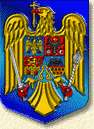 JUDEŢUL BACĂUCOMUNA SOLONŢTel/fax 0234.387701 / Email primaria@comunasolont.roCONTRACT DE SERVICII     Nr.............. din ...........................1.PreambulÎn temeiul Legii 98/2016 privind achizitiile publice, s-a încheiat prezentul contract de servicii,	întreCOMUNA SOLONȚ, cu sediul în strada Inv. Iosub Ion, nr 3, sat Solont, jud. Bacău, telefon/ fax 0234387701,  Cod Fiscal 4353102, cont Trezoreria Moinesti nr. RO52TREZ24A655000570203X,  reprezentata prin domnul Alexandrescu Eusebiu – primar, în calitate de achizitor, pe de o parte,şi ......................................................., cu sediul in ........................................, Str. ........................................, telefon: ........................................, e-mail: ........................................, număr de înmatriculare ........................................, cod fiscal ........................................, cont ........................................, deschis la Trezoreria ........................................, reprezentată prin ........................................ – administrator, în calitate de prestator, pe de altă parte.2. Definiţii În prezentul contract următorii termeni vor fi interpretaţi astfel:contract- prezentul contract şi toate anexele sale;achizitor şi prestator - părţile contractante, aşa cum sunt acestea numite în prezentul contract;preţul contractului - preţul plătibil prestatorului de către achizitor, în baza contractului, pentru îndeplinirea integrală şi corespunzătoare a tuturor obligaţiilor asumate prin contract;servicii - activităţi a căror prestare face obiect al contractului; produse - echipamentele, maşinile, utilajele, piesele de schimb şi orice alte bunuri cuprinse în anexa/anexele la prezentul contract şi pe care prestatorul are obligaţia de a le furniza aferent serviciilor prestate conform contractului;forţa majoră- reprezintă o împrejurare de origine externă, cu caracter extraordinar, absolut imprevizibilă şi inevitabilă, care se află în afara controlului oricărei părţi, care nu se datorează greşelii sau vinei acestora, şi care face imposibilă executarea şi, respectiv, îndeplinirea contractului; sunt considerate asemenea evenimente: războaie, revoluţii, incendii, inundaţii sau orice alte catastrofe naturale, restricţii apărute ca urmare a unei carantine, embargou, enumerarea nefiind exhaustivă, ci enunţiativă. Nu este considerat forţă majoră un eveniment asemenea celor de mai sus care, fără a crea o imposibilitate de executare, face extrem de costisitoare executarea obligaţiilor uneia din părţi;zi- zi calendaristică; an - 365 de zile.3. Interpretare3.1 - În prezentul contract, cu excepţia unei prevederi contrare, cuvintele la forma singular vor include forma de plural şi vice versa, acolo unde acest lucru este permis de context.3.2 - Termenul “zi”sau “zile” sau orice referire la zile reprezintă zile calendaristice dacă nu se specifică în mod diferit.Clauze obligatorii4. Obiectul şi preţul contractului4.1. Prestatorul se obligă să presteze servicii de catering in vederea acordarii suport alimentar - tip sandvici - pentru preşcolarii şi elevii din cadrul Școlii Gimnaziale Solonț, judetul Bacău in cadrul Programului - pilot de acordare a unui suport alimentar pentru prescolarii si elevii din 350 de unitati de invatamant preuniversitar de stat– cod CPV: 55524000-9.4.2. Produsele furnizate trebuie să respecte prevederile Legii nr. 123/2008 pentru o alimentaţie sănătoasă în unităţile de învăţământ preuniversitar şi ale Ordinului ministrului sănătăţii publice                     nr. 1.563/2008 pentru aprobarea Listei alimentelor nerecomandate preşcolarilor şi şcolarilor şi a principiilor care stau la baza unei alimentaţii sănătoase pentru copii şi adolescenţi.4.3. Preţul total convenit pentru îndeplinirea contractului, respectiv preţul serviciilor prestate, plătibil prestatorului de către achizitor este de maxim ................................ lei inclusiv T.V.A.Valoarea este aferenta anului scolar 2022-2023, iar achizitorul nu este obligat sa cheltuiasca intreaga valoare. Decontarea si plata se va face in functie de livrarile efectuate in baza comenzilor ferme primite de la achizitor.4.4. Platile vor fi efectuate in lei, lunar, in termen de maximum 30 de zile de la receptia cantitativa si calitativa a produselor si a avizelor, insusite de catre persoana desemnata de catre achizitor. 5. Durata contractului5.1  Prezentul contract intra in vigoare la data semnarii acestuia de catre parti.5.2 Durata prezentului contract este pana la indeplinirea obligatiilor de catre parti. Termenul de prestare este pana la sfarsitul anului scolar 2022-2023.5.3 Serviciile se vor presta numai pe baza de comanda, termenul de prestare a serviciilor aferente activitatilor ce fac obiectul contractului fiind stipulat in comanda emisa de catre achizitor. 6. Documentele contractuluiDocumentele contractului sunt (cel puţin):a) propunerea financiară si tehnicab) documentatia de atribuire.7.Obligaţiile principale ale prestatorului7.1 Sa presteze serviciile conform legislatiei in vigoare si conform documentatiei de atribuire.7.2 Prestatorul se obligă să presteze serviciile care fac obiectul prezentul contract în perioadele convenite şi în conformitate cu obligaţiile asumate.7.3 Prestatorul se obligă să presteze serviciile la standardele şi performanţele prezentate în oferta, anexă la contract.7.4 Prestatorul se obligă să presteze serviciile în conformitate cu termenul prezentat în contract.7.5 Prestatorul se obligă să despăgubească achizitorul împotriva oricăror:reclamaţii şi acţiuni în justiţie, ce rezultă din încălcarea unor drepturi de proprietate intelectuală (brevete, nume, mărci înregistrate etc.), legate de echipamentele, materialele, instalaţiile sau utilajele folosite pentru sau în legătură cu serviciile prestate, şidaune-interese, costuri, taxe şi cheltuieli de orice natură, aferente, cu excepţia situaţiei în care o astfel de încălcare rezultă din respectarea caietului de sarcini întocmit de către achizitor.7.6  Distribuţia alimentelor se va face numai de către persoane care deţin certificat de absolvire a unui curs de Noţiuni fundamentale de igienă, conform Ordinului ministrului sănătăţii şi al ministrului educaţiei, cercetării şi tineretului nr. 1.225/5031/2003 privind aprobarea Metodologiei pentru organizarea şi certificarea instruirii profesionale a personalului privind însuşirea noţiunilor fundamentale de igienă, cu modificările şi completările ulterioare, şi fişă de aptitudini specifice activităţii desfăşurate, conform Hotărârii Guvernului nr. 355/2007 privind supravegherea sănătăţii lucrătorilor, cu modificările şi completările ulterioare.7.7. Fiecare salariat/persoană care lucrează în zona de manipulare a alimentelor /hranei va menţine igiena personală şi va purta echipament de lucru adecvat şi curat. Personalul operatorului economic care distribuie pachetele alimentare la sediul beneficiarului şi către preşcolari şi elevi va avea controlul medical periodic efectuat la zi şi va fi dotat cu echipament de protecţie adecvat.7.8. Având în vedere obligativitatea unităţii de învăţământ de a păstra 48 de ore probe din pachetul alimentar servit preşcolarilor şi elevilor, operatorul economic are obligaţia ca fiecare livrare la fiecare sediu   să fie însoţită de o probă gratuită a suportului alimentar.7.9.Operatorul economic autorizat/înregistrat, unităţile înregistrate/autorizate sanitar-veterinar şi pentru siguranţa alimentelor, de pe teritoriul României, vor păstra şi vor prezenta organismelor de control competente documentele comerciale şi tehnice privind produsele alimentare distribuite în unităţile şcolare, precum şi documentele care să ateste calitatea şi siguranţa acestora, după caz; unităţile de învăţământ au obligaţia de a păstra avizele de expediţie aferente fiecărei distribuţii. Avizele de însoţire a mărfii se întocmesc separat pentru fiecare sediu al unităţii de învăţământ şi vor avea anexat declaraţia de conformitate.8. Obligaţiile principale ale achizitorului8.1   Achizitorul se obligă să plătească preţul convenit în prezentul contract pentru serviciile prestate. 8.2  Achizitorul se obligă să plătească preţul către prestator lunar, în termen de 30 de zile de la emiterea facturii de către acesta si receptia serviciilor confirmata de achizitor.8.3  Dacă achizitorul nu onorează facturile în termen de 30 zile de la expirarea perioadei prevăzute convenite, prestatorul are dreptul de a sista prestarea serviciilor. Imediat ce achizitorul onorează factura, prestatorul va relua prestarea serviciilor în cel mai scurt timp posibil.8.4. Lunar, autoritatea contractantă va realiza centralizarea cantităţii de produse consumate per categorie de produs, în funcţie de situaţia numărului de copii şcolarizaţi în luna precedentă, pe care o va corela cu situaţia existentă la furnizor. Toate părţile implicate în procesul de distribuţie a produselor alimentare menţionate la pct. 1 către unităţile de învăţământ vor păstra documentele justificative pe o perioadă de cel puţin 3 ani, începând de la sfârşitul anului întocmirii acestora.9.Sancţiuni pentru neîndeplinirea culpabilă a obligaţiilor 9.1  În cazul în care, din vina sa exclusivă, prestatorul nu reuşeşte să-şi execute obligaţiile asumate prin contract, atunci achizitorul are dreptul de a deduce din preţul contractului, ca penalităţi, o sumă echivalentă cu o cotă procentuală din preţul contractului. (0.05%/zi de intarziere)9.2  În cazul în care achizitorul nu onorează facturile în termen de 30 de zile de la expirarea perioadei convenite, atunci acesta are obligaţia de a plăti, ca penalităţi, o sumă echivalentă cu o cotă procentuală din plata neefectuată.( 0.05%/zi de intarziere)9.3  Nerespectarea obligaţiilor asumate prin prezentul contract de către una dintre părţi, în mod culpabil, dă dreptul părţii lezate de a considera contractul reziliat de drept.9.4  Achizitorul îşi rezervă dreptul de a denunţa unilateral contractul, printr-o notificare scrisă adresată prestatorului, fără nici o compensaţie, dacă acesta din urmă dă faliment, cu condiţia ca această denunţare să nu prejudicieze sau să afecteze dreptul la acţiune sau despăgubire pentru prestator. În acest caz, prestatorul are dreptul de a pretinde numai plata corespunzătoare pentru partea din contract îndeplinită până la data denunţării unilaterale a contractului.Clauze specifice10. Garanţia de bună execuţie a contractului – Nu se solicita11. Alte responsabilităţi ale prestatorului11.1 - (1) Prestatorul are obligaţia de a presta serviciile prevăzute în contract cu profesionalismul şi promptitudinea cuvenite angajamentului asumat şi în conformitate cu oferta sa.(2) Prestatorul se obligă să supravegheze prestarea serviciilor, să asigure resursele umane, materialele, instalaţiile, echipamentele şi orice alte asemenea, fie de natură provizorie, fie definitivă, cerute de şi pentru contract, în măsura în care necesitatea asigurării acestora este prevazută în contract sau se poate deduce în mod rezonabil din contract.11.2 - Prestatorul este pe deplin responsabil pentru prestarea serviciilor în conformitate cu perioada convenita si cu specificatiile din caietul de sarcini. Totodată, este răspunzător atât de siguranţa tuturor operaţiunilor şi metodelor de prestare utilizate, cât şi de calificarea personalului folosit pe toată durata contractului.11.3 - Termenul maxim pentru consumul produselor transportate de la operatorul economic către unitatea şcolară va fi de 24 de ore de la momentul ambalării, pentru suporturile alimentare.12. Alte responsabilităţi ale achizitoruluiAchizitorul se obligă să pună la dispoziţia prestatorului orice facilităţi şi/sau informaţii pe care acesta le-a cerut şi pe care le consideră necesare pentru îndeplinirea contractului.13. Recepţie şi verificări 13.1  Receptia se realizeaza prin acceptanta serviciilor si livrabilelor aferente contractului de catre Autoritatea Contractanta. Serviciile si Livrabilele se considera acceptate de catre Autoritatea Contractanta prin semnarea Procesului Verbal de Prestari Servicii.13.2 - Achizitorul are dreptul de a verifica modul de prestare a serviciilor. 13.3 -Verificările vor fi efectuate decătre achizitor prin reprezentanţii săi împuterniciţi, în conformitate cu prevederile din prezentul contract. Achizitorul va notifica în scris prestatorului identitatea persoanelor împuternicite pentru acest scop.13.4. - Produsele alimentare distribuite conform prevederilor Ordonanţei de urgenţă a Guvernului  nr. 105/2022 se analizează doar în laboratoare autorizate sanitar-veterinar şi pentru siguranţa alimentelor care au metodele de analiză acreditate.14. Începere, finalizare, întârzieri, sistare, reziliere14.1 - (1) Prestatorul are obligaţia de a începe prestarea serviciilor incepand cu data de semnarii contractului.(2) În cazul în care prestatorul suferă întârzieri şi/sau suportă costuri suplimentare, datorate în exclusivitate achizitorului, părţile vor stabili de comun acord:a) prelungirea perioadei de prestare a serviciului; şib) totalul cheltuielilor aferente, dacă este cazul, care se vor adăuga la preţul contractului.14.2 - (1) Serviciile prestate în baza contractului, trebuie finalizate în termenul convenit de părţi, termen care se calculează de la data începerii prestării serviciilor.(2) În cazul în care: orice motive de întârziere, ce nu sunt din cauza prestatorului saualte circumstanţe neobişnuite susceptibile de a surveni, altfel decât prin încălcare acontractului de către prestator,îndreptăţesc prestatorul de a solicita prelungirea perioadei de prestare a serviciilor sau a oricărei faze a acestora, atunci părţile vor revizui, de comun acord, perioada de prestar eşi vor semna un act adiţional. 14.3 - Dacă pe parcursul îndeplinirii contractului prestatorul nu respectă termenul de prestare, acesta are obligaţia de a notifica acest lucru, în timp util, achizitorul. Modificarea datei/perioadelor de prestare asumate în contract se face cu acordul părţilor, prin act adiţional.14.4 - Înafara cazului în care achizitorul este de acord cu o prelungire a termenului de execuţie, orice întârziere înîndeplinirea contractului dă dreptul achizitorului de a solicita penalităţi prestatorului. 14.5 – Prezentul contract inceteaza sa produca efecte in urmatoarele conditii:(1) -  împlinirea termenului de prestare prevăzut la art.5.1;(2) - achizitorul îşi rezervă dreptul de a denunţa unilateral contractul, în cel mult 15 de zile de la apariţia unor circumstante care nu au putut fi prevăzute la data încheierii contractului şi care conduc la modificarea clauzelor contractuale în aşa măsură încât îndeplinirea contractului respectiv ar fi contrară interesului public. În această situaţie, prestatorul are dreptul de a pretinde numai plata corespunzătoare pentru partea din contract îndeplinită până la data denunţării unilaterale a contractului;(3) – părţile convin de comun acord la încetarea contractului;(4) – în caz de dizolvare, lichidare, faliment, retragerea autorizaţiei de funcţionare a unuia din contractanţi, caz în care contractul va fi reziliat de drept, părţile fiind a îndestula datoriile uneia către alta, datoriir ezultate până la momentul apariţiei acestei situaţii(5) - nu isi indeplineste una sau mai multe din obligatiile sale, cu privire la care a fost
notificata in mod repetat;  (6) - oricare din părţi poate denunţa contractul cu respectarea unui termen de preaviz în formă scrisă, de 10 de zile, cu respectarea prevederilor privind raspunderea contractuală.15. Ajustarea preţului contractului15.1 Ajustarea pretului contractului se va face la solicitarea justificata a prestatorului si va produce efecte numai dupa acordul achizitorului. In cazul in care achizitorul nu este de acord, ajustarea pretului nu se va realiza.15.2 Formula de ajustare: Valoare actualizare = suma initiala de actualizat x rata inflatiei/100 + suma initiala de actualizat16. Subcontractanţi16.1 - Prestatorul are obligaţia, în cazul în care subcontractează părţi din contract, de a încheia contracte cu subcontractanţii desemnaţi, în aceleaşi condiţii în care el a semnat contractul cu achizitorul.16.2 - (1) Prestatorul are obligaţia de a prezenta la încheierea contractului toate contractele încheiate cu subcontractanţii desemnaţi.(2) Lista subcontractanţilor, cu datele de recunoaştere ale acestora, cât şi contractele încheiate cu aceştia se constituie în anexe la contract.16.3 - (1) Prestatorul este pe deplin răspunzător faţă de achizitor de modul în care îndeplineşte contractul.(2) Subcontractantul este pe deplin răspunzător faţă de prestator de modul în care îşi îndeplineşte partea sa din contract.(3) Prestatorul are dreptul de a pretinde daune-interese subcontractanţilor dacă aceştia nu îşi îndeplinesc partea lor din contract.16.4 - Prestatorul poate schimba oricare subcontractant numai dacă acesta nu şi-a îndeplinit partea sa din contract. Schimbarea subcontractantului nu va determina schimbarea preţului contractului şi va fi notificată achizitorului.17. Forţa majoră17.1 - Forţa majoră este constatată de o autoritate competentă.17.2 - Forţa majoră exonerează parţile contractante de îndeplinirea obligaţiilor asumate prin prezentul contract, pe toată perioada în care aceasta acţionează.17.3 - Îndeplinirea contractului va fi suspendată în perioada de acţiune a forţei majore, dar fără a prejudicia drepturile ce li se cuveneau părţilor până la apariţia acesteia.17.4 - Partea contractantă care invocă forţa majoră are obligaţia de a notifica celeilalte părţi, imediat şi în mod complet, producerea acesteia şi să ia orice măsuri care îi stau la dispoziţie în vederea limitării consecinţelor.17.5 - Partea contractantă care invocă forţa majoră are obligaţia de a notifica celeilalte părţi încetarea cauzei acesteia în maximum 15 zile de la încetare.17.6- Dacă forţa majoră acţionează sau se estimează ca va acţiona o perioadă mai mare de 6 luni, fiecare parte va avea dreptul să notifice celeilaltepărţi încetarea de drept a prezentului contract, fără ca vreuna din părţi să poată pretindă celeilalte daune-interese.18. Soluţionarea litigiilor18.1 - Achizitorul şi prestatorul vor depune toate eforturile pentru a rezolva pe cale amiabilă, prin tratative directe, orice neînţelegere sau dispută care se poate ivi între ei în cadrul sau în legătură cu îndeplinirea contractului.18.2 - Dacă, după 15 zile de la începerea acestor tratative, achizitorul şi prestatorul nu reuşesc să rezolve în mod amiabil o divergenţă contractuală, fiecare poate solicita ca disputa să se soluţioneze fie prin arbitraj la Camera de Comerţ şi Industrie a României, fie de către instanţele judecătoreşti de pe raza teritoriala unde isi are sediul beneficiarul. 19. Limba care guvernează contractulLimba care guvernează contractul este limba română.20. Comunicări20.1 - (1) Orice comunicare între părţi, referitoare la îndeplinirea prezentului contract, trebuie să fie transmisă în scris.(2) Orice document scris trebuie înregistrat atât în momentul transmiterii, cât şi în momentul primirii.20.2 - Comunicările între părţi se pot face şi prin telefon, telegramă, telex, fax sau e-mail cu condiţia confirmării în scris a primirii comunicării.21. Revizuirea contractuluiRevizuirea contractului se va face cu respectarea art. 221 din Legea 98/2016.22. Legea aplicabilă contractului Contractul va fi interpretat conform legilor din România.23. Protectia datelor cu caracter personal 23.1. Părțile trebuie să respecte normele și obligațiile impuse de dispozițiile în vigoare, privind protecția datelor cu caracter personal. 23.2. Părțile sunt conștiente de faptul că normele europene din Regulamentul 679/2016 se aplică oricărui operator de date sau împuternicit situat în Uniunea Europeană și oricărei persoane care prelucrează date cu caracter personal ale persoanelor vizate situate în Uniunea Europeană sau care le furnizează servicii. Prin urmare, Părțile confirmă respectarea deplină a următoarelor prevederi, dar fără a se limita la: capacitatea de a respecta drepturile persoanelor vizate privind ştergerea, corectarea sau transferul informațiilor personaleinformarea în caz de breșă de date a tuturor destinatarilor relevanți, într-un interval maxim de 72 ore și, în cazul Prestatorului nu mai târziu de 24 ore de la momentul în care o astfel de încălcare a securităţii datelor a ajuns în atenția acestuia, îndeplinirea tuturor îndatoririlor obligatorii privind documentarea conformării cu Regulamentul 679/2016. 23.3. Părțile pot utiliza datele personale ale semnatarilor în limita contractului pe care îl au încheiat, acesta fiind baza legală a prelucrării,orice prelucrare suplimentară sau în alt scop face obiectul unui acord separat de prelucrare a datelor, încheiat între Părți. De asemena, perioada de stocare a datelor personale prelucrate prin contract este limitată la perioada corespondentă realizării obiectului principal al contractului. 23.4. Datele cu caracter personal schimbate între Părți nu pot deveni accesibile sau comunicate unor terțe părți neautorizate sau puse la dispoziție spre utilizare într-un alt mod. Prin urmare, Părţile vor lua toate măsurile tehnice și în special organizatorice necesare, în ceea ce priveşte obligațiile asumate prin această clauză:vor împiedica persoanele neautorizate să obțină acces la sistemele de prelucrarea datelor cu care sunt prelucrate sau utilizate datele cu caracter personal;vor preveni utilizarea fără autorizație a sistemelor de prelucrare a datelor; se vor asigura că persoanele care au dreptul să utilizeze un sistem de prelucrare a datelor au acces numai la datele la care au drept de acces și că datele cu caracter personal nu pot fi citite, copiate, modificate sau eliminate fără autorizație în cursul prelucrării sau utilizării și după stocare; se vor asigura că datele cu caracter personal nu pot fi citite, copiate, modificate sau eliminate fără autorizație în timpul transmiterii electronice sau transportului și că este posibil să verifice și să stabilească către care organisme se doreşte să se efectueze transferul datelor cu caracter personal prin mijloace de transmitere a datelor;se vor asigura că pot verifica și stabili dacă și de către cine au fost introduse, modificate sau eliminate datele cu caracter personal în/din sistemele de prelucrare a datelor;se vor asigura că, în cazul unei acțiuni de prelucrare a datelor cu caracter personal, datele sunt prelucrate strict în conformitate cu prezentul contractul incheiat între Părți;se vor asigura că datele cu caracter personal sunt protejate de distrugere sau pierdere accidental; se vor asigura că datele colectate în scopuri diferite pot fi prelucrate separat.23.5. Operatorul va înregistra solicitările către împuternicit care se referă la date cu caracter personal într-un registru electronic de „Evidență a activităților de prelucrare”. Împuternicitul va înregistra într-un registru electronic de „Evidență a activităților de prelucrare” categoriile de activități de prelucrare desfăşurate pentru operator.Părţile au înteles să încheie azi ................................... prezentul contract în 2 (două) exemplare, câte unul pentru fiecare parte.                       Achizitor,                                                                   Prestator,            COMUNA SOLONȚ                                                  ........................................                      	            Primar,	                         		       Administrator,       ALEXANDRESCU EUSEBIU            	                         ........................................	                        Secretar General,               Matei LĂCRĂMIOARA             Serviciul finaciar -contabil,                    Silișteanu Daniela